В чём смысл жизни?	Мы живём в век прогресса и больших скоростей. Это время, когда человечество утвердило своё железобетонное господство на Земле и научилось по-свойски обращаться с её ресурсами. Кто бы мог подумать, что за 10 тысяч лет, которые в отношении к Вселенной являются лишь мгновением, мы достигнем такого небывалого уровня развития? Тем не менее, каким бы колоссальным не казался этот прорыв, он пока не принёс нам ответа на главный, волновавший человечество испокон веков, вопрос. Нас, живущих в XXI веке, и тех, кто жил в далёком прошлом, объединяет извечный поиск ответа на этот единственный вопрос: «Каков смысл существования человека на Земле?»  	                                                      	Размышления на данную тему кому-то могут быть близки, а кто-то об этом, возможно, никогда и не задумывался. Но в жизни бывают времена, когда особенно важно знать «Ради чего я живу?», «Что придаёт смысл моей жизни?». Имея ответ на эти вопросы, человек обретает внутреннюю опору, которая даёт ему силы жить и справляться с трудностями. Почему же возникает утрата смысла, приносящая в жизнь вакуум?  	   	Мы с детства привыкли, что нас окружают предметы, приносящие пользу, а если они перестают её приносить – мы их выбрасываем: носим ботинки, пока они не порвались, используем ручку, пока она не исписалась…. То есть, мы чётко осознаём правило мира вещей: они оправдывают себя, пока приносят пользу или память людям.	                                	Давайте подумаем, может быть можно то же самое сказать и о мире людей? Человек чувствует себя комфортно и уверенно тогда, когда он точно знает, что приносит кому-то пользу, когда знает, что в его труде и знаниях нуждаются другие. Предположим, что Вы готовите еду для детей, которые этого делать ещё не умеют. В этом случае будет глупым вопрос: «Есть ли смысл Вам готовить?». Конечно есть! Ведь Вы накормите этой едой других и кроме Вас этого сделать никто не сможет. А теперь представим, что вы живёте, и обладаете определённым набором потенциальных талантов и умений, которыми можете помочь окружающим людям, при условии, что Вы их разовьёте. Есть ли Вам смысл их развивать? Конечно же, есть! Ведь кроме Вас внести тот, нужный для жизни вклад, никто не сможет!	                                                                                                                                                                            	Очень доступно смысл существования определил для себя Лев Толстой и руководствовался им всю свою жизнь: «Разумный смысл нашему существованию придаёт следующее правило: заставлять служить других себе как можно меньше и служить другим как можно больше. Я счастлив и доволен только тогда, когда моя деятельность полезна другим».  	                                                                                                                                                               	Видя смысл своей жизни в труде ради других, либо в принесении пользы миру, человек обретает внутреннюю опору, уверенность в своих силах, укрепляется его воля к жизни. Кто-то, конечно, может задаться вопросом: Зачем мне приносить кому-то пользу? Но ответом на этот вопрос будет не слово, а чувство. Оно возникает тогда, когда знаешь, что стал полезным кому-то, восполнил чью-то нужду, внёс вклад в чью-то жизнь. Это простое и всем понятное чувство, дающее человеку ощущение полноты и смысла своей жизни - радость от сделанного доброго дела. Все люди стремятся к внутреннему комфорту и к положительным эмоциям. И каким бы образом человек себя не услаждал, по-настоящему искреннюю и глубокую радость он испытывает тогда, когда приносит пользу другим.                                                                                                                                                                              	Теперь, когда мы узнали, что потерю смысла жизни человек ощущает тогда, когда особо нуждается в том, чтобы быть полезным, надо ответить на вопрос «Как же это осуществить?». С помощью своей деятельности, использования своих умений. Каждый из нас обладает природным даром – способностями, которые, тем не менее, нуждаются в раскрытии. Наша возможность принести пользу людям как раз и зависит от степени развития тех или иных способностей. Так, например, один человек может быть пекарем, но при этом писать стихи, уметь починить сломанную вещь и обладать рядом других умений, которые пригодятся по жизни не только ему, но и людям его окружающим. Бывает, что работа, приносящая финансовый доход – это не та сфера, где Вы чувствуете, что реально помогаете людям своим трудом. В этом случае можно найти другие методы для самореализации. Начать можно с того, чтобы раскрыть свои таланты и наклонности к чему-либо: пробовать себя в различных сферах искусства, близких вам науках, и пытаться освоить даже то, что кажется очень далёким. Открывая в себе что-то новое, мы открываем новый способ быть полезными людям.  	                                                                                                           	Таким образом, познавательная деятельность также является важной опорой в жизни каждого. Если приниматься за саморазвитие ради того, чтобы смочь использовать обретённые знания на благо людям – то уже сам процесс освоения нового материала, либо новых умений станет источником творческих мыслей для человека, поможет ему осознать свою настоящую силу созидания!	                                                                                                                              	Как говорилось в начале, полезным человека делают не только его конкретные поступки, но и его образ жизни, образ мысли. Давайте подумаем, внесёт ли позитивные изменения в вашу жизнь человек с добрыми качествами, рядом с которым приятно и комфортно находится, который всегда в трудную минуту поможет словом, взглядом или даже улыбкой? Конечно же да! И таким человеком может стать каждый. Совершенствование своих личностных качеств – ещё одна, поставленная жизнью задача, исполнение которой приносит человеку чувство целостности и уверенности. Особо важную роль в этом играют мысли. Ведь на сегодняшний момент известно, что мысли непосредственным образом, влияют на жизнь людей. Стать полезным звеном в жизни другого человека, можно даже элементарно думая о нём хорошо. 	                                              	Радость от доброго дела, что согрело человека, становится прочной опорой, придающей уверенность, оптимизм, желание жить, совершенствоваться и изменять мир к лучшему. Человек, приносящий пользу другим своими поступками и образом жизни, может и не знать достоверного ответа на вопрос «В чём смысл жизни», потому что он не задумывается об этом, а просто чувствует его в каждой улыбке близкого, в каждом слове благодарности, в каждом совершённом добром деле.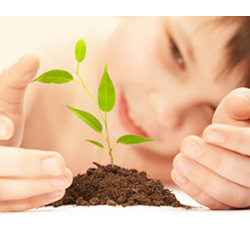 